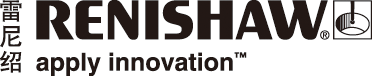 雷尼绍上海总部乔迁新址  宏图大展创新未来2014年7月29日，雷尼绍（上海）贸易有限公司迎来了战略性发展的一次飞跃。上海总部乔迁至新址 — 闸北区江场三路288号18幢楼1楼。新址坐落于环境优雅的市北高新技术服务业园区，园区处在城市中部轴线和中环线的交汇处，轨道交通和周围25条主要公交线辐射到上海的四面八方，是上海融入和连接长三角的“第一站”。雷尼绍上海总部建筑面积超过3200平方米，分为两个阶段进行装修。第二阶段计划于2015年初竣工完成。已完成装修的第一阶段建筑面积为1860平方米，设有产品演示、培训中心及实验室，以期为OEM客户、分销商和最终用户提供雷尼绍全系列产品的技术支持，包括拉曼光谱系统和快速成型制造系统。我们还扩大了仓储物流中心，增加了我们的服务中心的规模，使我们有机会为客户提供更优质、更高效的服务和支持。“雷尼绍早在1994年已在北京开设了第一家办事处，并在2005年在上海成立了全资子公司。此次迁入新址更彰显着雷尼绍对扩大中国市场势在必行的决心，”雷尼绍（上海）贸易有限公司总裁Paul Gallagher说，“我们期待着在高速增长的中国市场持续进行多方面的战略发展，建立稳健业务。”雷尼绍中国如今在全国各地已经设立了11家分公司及办事处，员工总数超过125名。雷尼绍将以落户新址为契机，以崭新的姿态，进一步提高企业凝聚力及竞争力，更好的为客户提供高品质创新的产品和优质服务，宏图大展创新未来！请访问雷尼绍网站了解详细信息：www.renishaw.com.cn。